Внеочередное заседание                                                   	        II-го созыва                    ҠАРАР                                                                       РЕШЕНИЕО внесении изменений в решение   от 20  апреля  2013 года № 190 «Об утверждении Положения об обеспечении доступа к информации о деятельности органов местного самоуправления сельского поселения Бадраковский сельсовет муниципального района Бураевский район Республики Башкортостан»В целях приведения нормативно-правового акта в соответствие с частью 4 статьи 18  Федерального закона  от 09 февраля 2009 года № 8-ФЗ «Об обеспечении доступа к информации о деятельности государственных органов и органов местного самоуправления», согласно  Конституции Российской Федерации, Федерального закона № 131-ФЗ от  06.10.2003 года  «Об общих принципах организации местного самоуправления в Российской Федерации» , Конституции Республики Башкортостан, Устава сельского поселения Бадраковский сельсовет муниципального района Бураевский район Республики Башкортостан  Совет сельского поселения Бадраковский сельсовет муниципального района Бураевский район Республики Башкортостан  решил:1. Утвердить прилагаемые изменения, вносимые в решение Совета сельского поселения Бадраковский сельсовет муниципального района Бураевский район от 20 апреля 2013 года № 190 «Об утверждении Положения об обеспечении доступа к информации о деятельности органов местного самоуправления сельского поселения Бадраковский сельсовет муниципального района Бураевский район Республики Башкортостан » .2. Настоящее решение обнародовать  на информационном стенде в здании администрации сельского поселения Бадраковский сельсовет муниципального района Бураевский район и на официальном сайте http://spbadrakovski.ru/ .3. Контроль за исполнением настоящего решения возложить на управляющего делами Ахунову Алию Нурихановну администрации  сельского поселения Бадраковский сельсовет муниципального района Бураевский район РБ.Глава сельского поселения                                                            И.Р.Рафиковад.Большебадраково27.02.2015 г.№  293Утвержденырешением главы сельского поселения Бадраковский сельсовет муниципального района Бураевский район  Республики Башкортостанот 27 февраля 2015 года № 293                                  И З М Е Н Е Н И Я,вносимые в решение от 20 апреля 2013 года № 190 «Об утверждении  Положения об обеспечении доступа к информации о деятельности органов местного самоуправления сельского поселения Бадраковский сельсовет муниципального района           Бураевский район Республики Башкортостан »          1. В  решении «Об утверждении Положения об обеспечении доступа к информации о деятельности органов местного самоуправления сельского поселения Бадраковский сельсовет муниципального района Бураевский район Республики Башкортостан» (в приложении к указанному решению):          а) в пункте 1.8 последний абзац со словами  «Запросы, составленные на иностранном языке, не рассматриваются» заменить подпунктом 1.8.1, изложив в следующей редакции:    «1.8.1. В случае поступления в государственный орган или орган местного самоуправления запроса, составленного на иностранном языке, этот запрос может быть рассмотрен в порядке, установленном соответствующим органом.»        б)  раздел 1 дополнить подпунктом 1.9 и  изложить в следующей редакции:«1.9. Основания, исключающие возможность предоставления информации о деятельности государственных органов и органов местного самоуправления.1.9.1. Информация о деятельности государственных органов и органов местного самоуправления не предоставляется в случае, если:1) содержание запроса не позволяет установить запрашиваемую информацию о деятельности государственных органов и органов местного самоуправления;2) в запросе не указан почтовый адрес, адрес электронной почты или номер факса для направления ответа на запрос либо номер телефона, по которому можно связаться с направившим запрос пользователем информацией;3) запрашиваемая информация не относится к деятельности государственного органа или органа местного самоуправления, в которые поступил запрос;4) запрашиваемая информация относится к информации ограниченного доступа;5) запрашиваемая информация ранее предоставлялась пользователю информацией;6) в запросе ставится вопрос о правовой оценке актов, принятых государственным органом, органом местного самоуправления, проведении анализа деятельности государственного органа, его территориальных органов, органа местного самоуправления либо подведомственных организаций или проведении иной аналитической работы, непосредственно не связанной с защитой прав направившего запрос пользователя информацией.»БАШКОРТОСТАН РЕСПУБЛИКАҺЫБОРАЙ РАЙОНЫ МУНИЦИПАЛЬРАЙОНЫНЫҢ БАЗРАК АУЫЛ СОВЕТЫ
АУЫЛ БИЛӘМӘҺЕ СОВЕТЫ452975,Зур Базрак ауылы, Ленин урамы, 1а,5т. факс (34756) 2-42-36, e-mail:аdm_badrak@mail.ru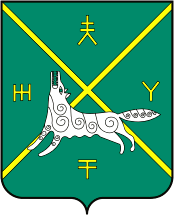 РЕСПУБЛИКА БАШКОРТОСТАНСОВЕТ СЕЛЬСКОГО ПОСЕЛЕНИЯ БАДРАКОВСКИЙ СЕЛЬСОВЕТ МУНИЦИПАЛЬНОГО РАЙОНА БУРАЕВСКИЙ РАЙОН452975, д. Большебадраково, ул. Ленина, 1а,5т.факс (34756) 2-42-36, e-mail: аdm_badrak@mail.ru